福井城復元アプリ（ストリートミュージアム）の概要本コンテンツは、凸版印刷株式会社が提供する体験型観光アプリ「ストリートミュージアム®」に掲載し、平成３０年９月２０日（木）から配信（AppStore、Playストアにおいてダウンロード可能）。天守、櫓、本丸御殿などＣＧで復元した城郭施設（１０カ所）を携帯端末で閲覧可能。また、周辺情報の解説機能や古地図・古写真閲覧機能も搭載。コンテンツの１つである福井城復元動画（１分３０秒）を山里口御門内で公開。下図の１０カ所から復元した城郭施設を閲覧可能。①瓦御門（かわらごもん）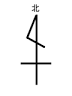 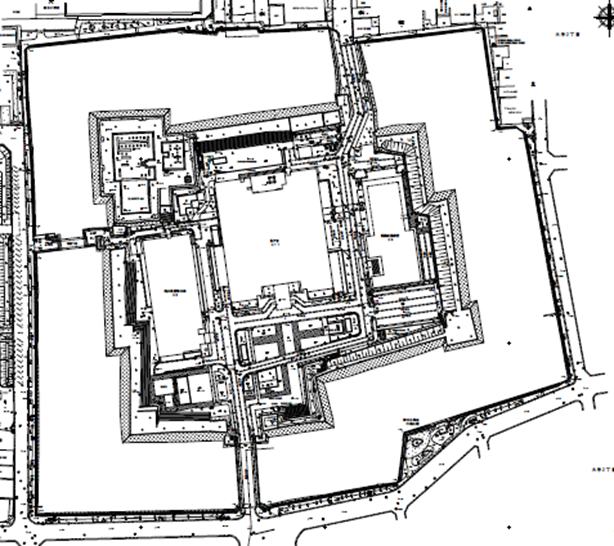 ②坤櫓（ひつじさるやぐら）③本丸御殿（ほんまるごてん）④巽櫓（たつみやぐら）⑤艮櫓（うしとらやぐら）⑥北不明御門（きたあかずごもん）⑦天守（てんしゅ）⑧天守からの眺望⑨御廊下橋、山里口御門（ＡＲ）⑩内堀からの天守